METODOLOGIEPRIVIND OCUPAREA POSTURILOR DIDACTICE SI DE CERCETARE VACANTE          Aprobataprin Hotărârea Senatului Universitar al U.P.B. din data de  27.02.2012 şi Decizia nr. 89 din 27.02.2012 a Rectorului U.P.B. şi actualizată în conformitate cu schimbarile de legislatie in domeniu in 2013, 2017 si 2018[Actualizată în acord cu schimbarile de legislaţie in domeniu in anul 2018] (Decizie CA si Hotarare Senat, Noiembrie 2018)I. PRELIMINARIII.1. Un post didactic din ştatul de funcţiuni al unui departament, asociat unui domeniu-dintre domeniile de învăţământ superior în vigoare, este caracterizat prin: poziţie (număr de ordine); grad (asistent universitar, şef de lucrări/lector universitar, conferenţiar universitar, profesor universitar); disciplinele de invăţământ superior pe care le cuprinde; activitatile didactice si de cercetare aferente postului.I.2. În UPB funcțiile de cercetare și echivalența acestora cu cele didactice în ceea ce privește standardele minimale de acces în concurs și de ocupare a posturilor sunt: (a) asistent de cercetare științifică (ACS);  (b) cercetător științific (CS) [echivalent asistent universitar pe perioadă nedeterminată]; (c) cercetător științific gradul III  (CS III) [echivalent lector universitar / șef de lucrări]; (d) cercetător științific gradul II (CS II) [echivalent conferențiar universitar]; (e) cercetător științific gradul I (CS I) [echivalent profesor universitar]. I.3. Posturile didactice și de cercetare se pot ocupa, pe perioadă determinată sau pe perioadă nedeterminată. Ocuparea posturilor didactice si de cercetare pe perioada nedeterminată se realizeaza prin concurs public, organizat de institutia de invatamant superior in conformitate cu prevederile metodologiei cadru [HG 883/09.11.2018, modificare HG 457/2011], ale metodologiei proprii si cu respectarea prevederilor Legii nr. 1/2011, cu modificarile si completarile ulterioare. Se poate organiza concurs pentru ocuparea pe perioada nedeterminata a unui post didactic sau de cercetare numai dupa publicarea de catre Ministerul Educatiei Nationale a postului scos la concurs în Monitorul Oficial al României, partea a III-a, după obținerea titlului de doctor. Concursurile pentru ocuparea posturilor didactice și de cercetare au caracter deschis. La concurs pot participa cetățeni români ori străini, care îndeplinesc standardele minime și obligatorii pentru înscrierea la concursul de ocupare a posturilor didactice și de cercetare din învățământul superior, fără nicio discriminare, în condițiile legii. I.4. Posturile didactice rezervate, vacante ori temporar vacante sunt acoperite cu prioritate de personalul didactic titular al UPB ori de personalul didactic asociat, conform prevederilor Legii Educatiei Nationale nr. 1/2011, cu modificările şi completările ulterioare, si a Regulamentului de intocmire a statelor de functiuni, aprobat de catre senatul universitar. Angajarea specialiştilor cu valoare ştiinţifică recunoscută în domeniu, prin invenţii, inovaţii, premii, publicaţii ştiinţifice, din ţară sau din străinătate, în calitate de cadre didactice asociate invitate, se avizează de catre consiliul departamentului şi de consiliul facultăţii, si se aproba de catre Senatul UPB.		I.5. Conditiile de ocupare prin concurs a posturilor didactice vacante nu pot face referire la vechime şi nu pot discrimina persoanele din afara UPB sau ţării faţă de persoanele din UPB ori din ţară.	I.6. Se interzice ocuparea concomitentă de către soţi, afini şi rude până la gradul al III-lea inclusiv a funcţiilor prin care unul sau una se află faţă de celălalt sau cealaltă într-o poziţie de conducere, control, autoritate sau evaluare instituţională directă la orice nivel în aceeaşi universitate. Încălcarea acestei prevederi duce la invalidarea concursului şi la penalizarea celor vinovaţi.I.7. Se considera a fi implicate in procedura de concurs persoanele care:  (a) participa în procesul de decizie referitor la numirea comisiei de concurs; (b) sunt membri sau membri supleanti ai comisiei de concurs; (c) sunt  implicati în decizii de evaluare profesionala sau administrativa în cadrul concursului; (d) sunt implicati în solutionarea contestatiilor. Nu pot fi implicate în procedura de concurs persoane care: (a) sunt soti, afini si rude pana la gradul al III-lea inclusiv cu unul sau mai multi candidati; (b) sunt  angajate în aceeasi institutie cu un candidat care detine o functie de conducere si sunt subordonate ierarhic candidatului. 	I.8. În situația în care în urma câștigării unui concurs de către un candidat, una sau mai  multe persoane din UPB urmează sa se afle într-o situație de incompatibilitate conform art. 295 alin (4) din Legea Educației Naționale nr. 1/2011, cu modificările și completările ulterioare, numirea pe post și acordarea titlului universitar de către UPB sau a gradului profesional de cercetare-dezvoltare poate avea loc numai după soluționarea situației/situațiilor de incompatibilitate. Modalitatea de soluționare a situației de incompatibilitate se comunică MEN în termen de  2 zile  lucrătoare de la soluționare.  	I.9. Se poate organiza concurs pentru ocuparea unui post didactic și de cercetare numai dacă acesta este declarat vacant, prevăzut ca atare în ștatul de funcțiuni, întocmit anual și aprobat de către senatul universitar înainte de începerea anului universitar, sau vacantat pe parcursul anului universitar, printr-una din următoarele modalități: (a) încetarea contractului de muncă, conform legii; (b) transferul persoanei care ocupă postul pe un alt post din cadrul UPB, ca urmare a câștigării unui concurs. Posturile didactice și de cercetare nu pot fi scoase la concurs prin transformarea unui post ocupat într-un post de rang superior și nici nu pot rezulta din schimbarea ștatului de funcții pe durata anului universitar.  	I.10. Organizarea și desfășurarea concursurilor pentru ocuparea posturilor vacante se face pe baza prezentei Metodologii, a Legii Educației Naționale Nr. 1/2011, cu modificările și completările ulterioare, a Hotărâri de Guvern Nr. 457/2011 privind “Metodologia-cadru de concurs pentru ocuparea posturilor didactice și de cercetare vacante din învățământul superior”, a Legii nr. 319/2003 [Statutul personalului de cercetare-dezvoltare], a Hotărârii de Guvern nr. 36/2012, a OUG nr. 117/2013, OUG nr. 49/2014 si OUG 96/2016, OMEN 3850/02.05.2017 [MO, I, 16.05.2017], HG 883/09.11.2018 [MO, I, 967/15.11.2018].I.11. Încadrarea în prevederile OMENCS Nr. 6129/20.12.2016 [MO I, 123/15.02.2017] privind “Standardele minimale necesare și obligatorii pentru conferirea titlurilor didactice din învățământul superior, a gradelor profesionale de cercetare-dezvoltare, a calității de conducător de doctorat și a atestatului de abilitare” pentru acceptarea participării la concursurile pentru conferirea titlurilor didactice de conferențiar și profesor și a celor de Cercetător Științific CS I și CS II este prima condiție pentru participarea la concurs pentru aceste posturi. I.12. Pentru posturile de cercetare se aplică prevederile Legii nr. 319/2003, cu modificările si completările ulterioare, atribuțiile prevăzute în această lege fiind îndeplinite astfel: cele prevăzute pentru consiliul științific al unității, de către consiliul facultății; cele prevăzute pentru consiliul de administrație al instituției, de către senatul universitar; cele prevăzute pentru secretarul științific sau directorul științific al unității, de către directorul departamentului respectiv decan.II. OCUPAREA POSTURILOR VACANTE CU PERSONAL DIDACTIC SI DE CERCETARE II.1. PROCEDURA DE SCOATERE LA CONCURS A POSTURILOR DIDACTICE       II.1.1. Propunerea de organizare a concursului pentru un post vacant (definit la I.8) se face de Directorul departamentului în structura caruia se afla postul, prin referat avizat de Consiliul departamentului [atasat] în cel mult 7 zile calendaristice de la începerea semestrului universitar.       II.1.2. Consiliul facultatii avizeaza listele cu posturile didactice propuse pentru scoaterea la concurs de departamentele care aparţin facultăţii [proces verbal atasat]. Lista posturilor propuse pentru ocuparea prin concurs, centralizata la nivelul facultăţii–sub semnatura decanului facultăţii este inaintata Consiliului de Administratie al UPB în vederea aprobarii, în cel mult 10 zile calendaristice de la începerea semestrului universitar.       II.1.3. Consiliului de Administratie al UPB transmite MEN solicitarea in vederea publicarii in Monitorul Oficial al Romaniei, Partea a III-a, a posturilor scoase la concurs pe perioada nedeterminata în primele 30 de zile calendaristice de la începerea fiecarui semestru al anului universitar, incluzand urmatoarele documente:  (a) lista posturilor propuse pentru scoatere la concurs si structura acestora, semnata si stampilata de rector; (b) extrasul din statul de functii care contine posturile scoase la concurs, semnat de de rector, decan si directorul de departament; (c) declaratia pe proprie raspundere a rectorului, care atesta ca toate posturile propuse a fi scoase la concurs au în structura numai discipline din planurile de învatamânt ale specializarilor/programelor de studii legal înființate, inclusiv ca forma de învatamânt si localitate de desfasurare; (d) metodologia de concurs propie universitatii.     II.1.4. Anunțul privind organizarea concursului se publică de către MEN cu cel puțin 2 luni înainte de data desfășurării primei probe de concurs. Înscrierea la concurs începe în ziua publicării în MO, Partea a III-a, și se încheie cu minimum 15 zile calendaristice înaintea desfășurării primei probe de concurs. Anunțurile se publică cel puțin prin următoarele modalități: (a) la loc vizibil, pe prima pagină a site-ului web al UPB; (b) pe un site web specializat, administrat de MEN; (c) în Monitorul Oficial al României, partea a III-a (posturi ocupate pe perioadă nedeterminată). UPB și MEN pot anunța concursurile prin orice mijloace suplimentare, inclusiv prin publicarea în mass media, în publicații științifice naționale și internaționale, pe site-uri web specializate în publicarea ofertelor de locuri de munca si altele asemenea.         II.1.5. Pe pagina web a concursului vor fi publicate, cel putin urmatoarele informatii: (a) descrierea postului scos la concurs; (b) atribuțiile/activitatile aferente postului scos la concurs, incluzând norma didactica si tipurile de activitati incluse în norma didactica, respectiv norma de cercetare; (c) salariul minim de încadrare a postului la momentul angajarii; (d) calendarul concursului; (e) tematica probelor de concurs, inclusiv a prelegerilor, cursurilor sau altor asemenea sau tematicile din care comisia de concurs poate alege tematica probelor sustinute efectiv (constituite din disciplinele din planul de învătământ din componenta postului scos la concurs, afișate la departamentul ce organizează concursul, cu toate informațiile necesare, incluzând bibliografia reprezentativa); (f) descrierea procedurii de concurs; (g) lista completa a documentelor pe care candidatii trebuie sa le includa în dosarul de concurs; (h) adresa la care trebuie transmis dosarul de concurs. Anunturile referitoare la posturile de conferentiar universitar si profesor universitar vor fi publicate si în limba engleza.         II.1.6. Pe paginile web ale concursului administrate de UPB, respectiv de catre MEN, vor fi publicate, cel mai târziu în termen de 5 zile lucratoare de la data limita pentru înscrierea la concurs, pentru fiecare dintre candidatii înscrisi si cu respectarea protectiei datelor cu caracter personal în sensul legii urmatoarele: (a) curriculum vitae; (b) fisa de verificare a îndeplinirii standardelor minimale; (c) lista completa de lucrari. II.2. PROCEDURA DE CONSTITUIRE A COMISIILOR DE CONCURS PENTRU OCUPAREA POSTURILOR DIDACTICE SI DE CERCETARE       II.2.1. Stabilirea componentei comisiei de concurs, ce poate include si membri supleanti, se face dupa publicarea anuntului de scoatere la concurs a postului, pentru fiecare post scos la concurs.       II.2.2. Consiliul departamentului în structura caruia se afla postul, face propunerea pentru componenta nominala a comisiei de concurs [extras proces verbal atasat], aceasta fiind avizata de consiliul facultatii [proces verbal atasat]. Componenta nominala a comisiei de concurs împreuna cu avizul consiliului facultatii, cu semnatura decanului, este transmisa senatului UPB si supusa aprobarii acestuia. În urma aprobarii de catre senatul universitar, comisia de concurs este numita prin decizie a rectorului.        II.2.3. În termen de doua zile lucratoare de la emiterea deciziei rectorului, decizia este transmisa MEN iar componenta nominala a comisiei de concurs este publicata pe pagina web a concursului, ca si pe pagina web proprie UPB. În cazul posturilor de conferentiar universitar, profesor universitar si cercetator stiintific I si II, componenta comisiei este publicata în Monitorul Oficial al Romaniei, partea a III-a.        II.2.4. Comisia de concurs este formata din 5 membri, incluzând presedintele acesteia, specialisti în domeniul postului scos la concurs sau în domenii apropiate, pentru toate tipurile de posturi didactice. Directorul departamentului ce a scos postul la concurs face parte de regula din comisie. În cazul indisponibilitatii participarii unui membru la lucrarile comisiei, membrul respectiv este înlocuit de membrul supleant numit dupa aceeasi procedura ca si membrii comisiei.        II.2.5. Membrii comisiei pot fi din interiorul UPB sau din afara acesteia, din tara sau din strainatate, care au contract de munca cu institutiile de invatamant superior respective, la data publicarii concursului.        II.2.6. Pentru ocuparea unui post de conferentiar universitar, profesor universitar, cercetator stiintific gradul I si II, cel putin 3 membri ai comisiei trebuie sa fie din afara UPB, din tara sau strainatate.              II.2.7. Membrii comisiei de concurs trebuie să aibă titlul științific de doctor și un titlu didactic sau de cercetare superior sau cel puțin egal cu cel al postului scos la concurs. Membrii din străinătate trebuie să îndeplinească standardele UPB corespunzătoare postului scos la concurs. Se recomandă ca în cazul posturilor de asistent universitar / ACS, CS și șef de lucrări/lector / CS III, cel puțin 3 membri să aibă titlul didactic de conferențiar / CS II sau profesor / CS I, respectiv minimum 3 de profesor / CS I, în cazul postului de conferențiar / CS II.        II.2.8. În scopul exclusiv al participarii în comisia de concurs, echivalarea titlurilor didactice sau de cercetare ale membrilor din strainatate cu titlurile didactice ori de cercetare din tara se face prin aprobarea de catre senatul UPB a componentei  nominale a comisiei.       II.2.9. Lucrarile comisiei de concurs sunt conduse de presedinte. Presedintele comisiei de concurs este unul din urmatorii: (a) directorul departamentului in care se regaseste postul; (b) decanul sau prodecanul facultatii în care se regaseste postul; (c) un cadru didactic titular in universitate specialist in domeniul postului sau intr-un domeniu apropiat, delegat in acest scop prin votul consiliului departamentului, respectiv al consiliului facultatii, care organizeaza concursul. Daca nu este membru al senatului, poate fi invitat la sedinta de validare a concursului de catre senat.	II.2.10. Datele privind constituirea comisiei de concurs sunt prezentate în Anexa 5, membrii acesteia trebuind să posede competenţe majore în specificul disciplinelor din postul în cauză.II.3. CONDIŢII MINIME PENTRU INSCRIEREA LA CONCURSCondițiile pentru înscrierea la concursul pentru ocuparea unei funcții didactice / cercetare, atestate de către compartimentul juridic al UPB, sunt următoarele:II.3.1. Minimum statutul de student-doctorand în stagiu atestat, pentru funcția didactică de asistent universitar / ACS ocupată pe o perioadă determinată și deținerea diplomei de doctor recunoscută în România pentru funcțiile didactice de asistent universitar / ACS, CS, lector/șef de lucrări / CS III, conferențiar / CS II și profesor / CS I, ocupate pe perioade nedeterminate.II.3.2. Media anilor de studii de licenta plus masterat (total medii anuale/total ani de studii) de minimum 8,50 [doctoranzi] si minimum 8,00 [doctori confirmati], in timp ce media intre examenul de diplomă de licenta si disertatia de masterat de minimum 9,00, la prima ocupare prin concurs a unui post didactic in UPB.  II.3.3. Îndeplinirea standardelor minimale naționale pentru acceptarea participării la concursurile pentru conferirea titlurilor științifice și didactice, specifice funcțiilor didactice de conferențiar universitar și profesor universitar, respectiv cercetător științific I si II,  aprobate prin OMENCS Nr. 6129/2016. II.3.4. Actele necesare atestarii studiilor si a altor realizari profesionale considerate de catre candidat.II.3.5. Candidații care nu au mai fost angajați în învățământul superior, sau au o vechime mai mică de 5 ani în învățământul superior, trebuie să facă dovada că au absolvit programele de formare psihopedagogica in vederea certificării competentelor pentru profesia didactica, corespunzătoare Nivelului II – de aprofundare. Absolvenților care au finalizat cu diploma de licența cursuri universitare de lunga durata pana in anul 2005 li se considera îndeplinita condiția de formare psihopedagogica de Nivel II, daca prin foaia matricola fac dovada parcurgerii disciplinelor: psihologie școlară, pedagogie, metodica predării specialității si practica pedagogica la specialitatea înscrisă pe diploma de licență, in conformitate cu prevederile OMEN 3850/02.05.2017 [MO, I, 16.05.2017], sau vor efectua aceasta pregătire în primii 3 ani de la angajare [Angajament depus la dosarul de înscriere la concurs, girat de către Directorul de departament care organizează concursul].II.4. CONDIȚIILE UPB PENTRU OCUPAREA POSTURILOR DIDACTICE ȘI DE CERCETAREAtestarea îndeplinirii acestor condiții revine comisiilor de concurs, formate din specialiști selectați în concordanță cu specificul postului scos la concurs, raportul comisiilor urmând să fie avizat de consiliul facultății și aprobat de senatul UPB.  	II.4.1. Pentru ocuparea funcției didactice de asistent universitar / asistent cercetare-ACS / cercetător științific-CS sunt necesare cumulativ:(1) obținerea statutului de student-doctorand (la ocuparea postului de asistent universitar pe perioadă determinată / asistent cercetare) sau deținerea diplomei de doctor (la ocuparea postului de asistent universitar pe perioadă nedeterminată / cercetător științific), în domeniul postului scos la concurs sau în domenii apropiate specificului activităților din post.  (2) specializarea în concordanţă cu structura disciplinelor din post, referitor la studiile universitare de licenta si/sau de masterat si/sau de doctorat, situatie confirmata de catre comisia de concurs, in urma luarii in considerare inclusiv a continuarii studiilor si a specializarilor. (3) minimum 3 lucrari stiintifice in extenso, prezentate la sesiunile stiintifice (inclusiv studentesti), si/sau publicate in reviste de specialitate, din domeniul postului, la ocuparea unui post pe perioada determinata. (4) minimum 3 lucrari stiintifice in extenso publicate intr-o revista/volum de conferinta indexate intr-o baza de date internationala [BDI], de referinta pentru domeniul postului [reviste cotate sau indexate ISI Thomson Reuters -  categoria A-CNCSIS; ISI Conference Proceedings; reviste B+-CNCSIS, alte BDI], la ocuparea unui post pe perioada nedeterminata. (5) promovarea a trei probe de concurs, privind evaluarea cunoștințelor de specialitate din tematica/profilul  activităților și disciplinelor incluse în postul scos la concurs: (1) proba scrisa; (2) proba practica (indrumare laborator sau conducere seminar); (3) proba orala. Rezultatul probelor de concurs se apreciază de către fiecare membru al comisiei prin note de la 10 la 1, nota probei reprezentând media aritmetica a acestora. Comisia intocmeşte, în termen de 5 zile de la susţinerea ultimei probe, un raport asupra desfăşurării concursului, incluzand si aprecierea asupra Fisei de Evaluare privind calitatea activităţii didactice desfăşurate, in calitate de cadru didactic titular sau asociat [Art. II.6.3], cu concluzii de recomandare a candidatului care a obţinut cea mai mare medie. Pot fi recomandaţi candidaţii care au obţinut cel puţin media 8,00 şi nici o notă sub 7,00. Conţinutul Raportului întocmit de comisie este prezentat în Anexa 6.(6) o persoană care nu a obţinut o diplomă de doctor nu poate ocupa funcţia de asistent universitar in UPB pentru o perioadă cumulată mai mare de 5 ani. La împlinirea acestui termen, contractul de muncă al persoanei în cauză încetează de drept. Pentru ocuparea funcției pe perioadă nedeterminată este necesară deținerea diplomei de doctor și câștigarea unui concurs public, publicat în Monitorul Oficial. II.4.2. Pentru ocuparea funcției didactice de lector universitar/șef de lucrări universitar / cercetător științific gradul III (CS III) sunt necesare cumulativ:(1) deţinerea diplomei de doctor, in domeniul postului scos la concurs sau în domenii apropiate; (2) specializarea în concordanţă cu structura disciplinelor din post, referitor la studiile universitare de licenta si/sau de masterat si/sau de doctorat, situatie confirmata de catre comisia de concurs, in urma luarii in considerare inclusiv a continuarii studiilor si a specializarilor.(3) obtinerea calificativului de minimum “bine” in urma prelegerii de specialitate (curs), cu tematica stabilita de comisia de concurs, referitoare la specificul postului scos la concurs. In cazul posturilor CS III, poate fi o probă scrisă.(4) are minimum 7 lucrari stiintifice in extenso publicate intr-o revista/volum de conferinta, dintre care minimum 5 indexate intr-o baza de date internationala [BDI], de referinta pentru domeniul postului [reviste cotate sau indexate ISI Thomson Reuters-categoria A-CNCSIS; ISI Conference Proceedings; reviste B+-CNCSIS, alte BDI]; dintre acestea, la minimum 2 este autor principal si minimum 2 sunt cotate ISI. (5) recomandarea comisiei de concurs pentru ocuparea postului, in urma evaluarii dosarului de concurs din perspectiva aspectelor prezentate la punctele II.7.1-II.7.4. Presedintele comisiei va intocmi un Raport [Anexa 7], pe baza referatelor de apreciere ale membrilor comisiei, care evaluează activitatea didactică şi ştiinţifică a candidatului, activitatea extradidactică în interesul învăţământului, aprecierea asupra Fiei de Evaluare privind calitatea activităţii didactice desfăşurate, in calitate de cadru didactic titular sau asociat [Art. II.6.3]. Pe baza analizei efectuate fiecare membru al comisiei îşi exprimă votul pentru unul din candidaţi sau pentru nici unul. Comisia propune pentru ocuparea postului pe candidatul care a obţinut majoritatea voturilor membrilor sai.II.4.3. Pentru ocuparea funcției didactice conferențiar universitar / cercetător științific grad II-CS II sunt necesare cumulativ:(1) deţinerea diplomei de doctor, in domeniul postului scos la concurs sau în domenii apropiate; (2) îndeplinirea standardelor minimale naționale pentru acceptarea participării la concursurile pentru conferirea titlurilor științifice și didactice, specifice funcției didactice de conferențiar universitar / cercetător științific grad II, aprobate prin OMENCS Nr. 6129/2016, corespunzător domeniului postului [comisiei CNATDCU corespunzătoare] eliminatorii la înscrierea la concurs.(3) obtinerea calificativului de minimum “bine”, la una sau mai multe probe de concurs, incluzînd prelegeri, susţinerea unor cursuri şi altele asemenea, la decizia comisiei de concurs si cu tematica stabilita de comisia de concurs, referitoare la specificul postului scos la concurs [minimum o proba de concurs, in afara evaluarii dosarului de concurs, este obligatorie].(4) a participat la realizarea unor activitati de cercetare stiintifica în ţară/străinătate, pe bază de contract/grant, sau la alte lucrări de cercetare, in domeniul postului scos la concurs, ca membru în echipa de cercetare sau ca director de proiect. (5) recomandarea comisiei de concurs pentru ocuparea postului, in urma evaluarii dosarului de concurs din perspectiva aspectelor prezentate la punctele II.7.1-II.7.4. Comisia va aprecia daca activitatea stiintifica ce a stat la baza indeplinirii standardului minim pentru inscrierea la concurs are relevanta pentru specificul postului scos la concurs. Presedintele comisiei va intocmi un Raport [Anexa 8], pe baza referatelor de apreciere ale membrilor comisiei, care evaluează activitatea didactică şi ştiinţifică a candidatului, activitatea extradidactică / cercetare în interesul învăţământului, aprecierea asupra Fisei de Evaluare privind calitatea activităţii didactice / cercetare desfăşurate, in calitate de cadru didactic / cecetare titular sau asociat [Art. II.6.3]. Vor fi luate in considerare de asemenea si scrisorile de recomandare privitoare la calitațile profesionale ale candidatului, elaborate de catre personalitațile din domeniul respectiv din tara sau din strainatate, stabilite in conformitate cu punctul II.5.4. Pe baza analizei efectuate fiecare membru al comisiei îşi exprimă votul pentru unul din candidaţi sau pentru nici unul. Comisia propune pentru ocuparea postului pe candidatul care a obţinut majoritatea voturilor membrilor sai.II.4.4. Pentru ocuparea funcției didactice profesor universitar / cercetător științific grad I-CS I sunt necesare cumulativ:deţinerea diplomei de doctor, in domeniul postului scos la concurs sau în domenii apropiate; deţinerea calităţii de conducător de doctorat;îndeplinirea standardelor minimale naționale pentru acceptarea participării la concursurile pentru conferirea titlurilor științifice și didactice, specifice funcției didactice de profesor universitar / cercetător științific grad I, aprobate prin OMENCS Nr. 6129/2016, corespunzător domeniului postului [comisiei CNATDCU corespunzătoare] eliminatorii la înscrierea la concurs.obtinerea calificativului de minimum “bine”, la una sau mai multe probe de concurs, incluzînd prelegeri, susţinerea unor cursuri şi altele asemenea, la decizia comisiei de concurs si cu tematica stabilita de comisia de concurs, referitoare la specificul postului scos la concurs [minimum o proba de concurs, in afara evaluarii dosarului de concurs, este obligatorie].participarea la realizarea unor activitati de cercetare stiintifica în ţară/străinătate, pe bază de contract/grant, sau la alte lucrări de cercetare, in domeniul postului scos la concurs, ca membru în echipa de cercetare sau ca director/responsabil de proiect. a elaborat minimum o carte de specialitate, publicata intr-o editura reprezentativa in care se evidentiaza clar contribuţiile proprii la dezvoltarea cunoaşterii în domeniu, in calitate de prim/unic/co-autor; in cazul publicatiilor cu mai multi autori, se va evidentia clar contributia proprie. recomandarea comisiei de concurs pentru ocuparea postului, in urma evaluarii dosarului de concurs din perspectiva aspectelor prezentate la punctele II.7.1-II.7.4. Comisia va aprecia daca activitatea stiintifica ce a stat la baza indeplinirii standardului minim pentru inscrierea la concurs are relevanta pentru specificul postului scos la concurs. Presedintele comisiei va intocmi un Raport [Anexa 9], pe baza referatelor de apreciere ale membrilor comisiei, care evaluează activitatea didactică şi ştiinţifică a candidatului, activitatea extradidactică în interesul învăţământului / cercetarii, aprecierea asupra Fisei de Evaluare privind calitatea activităţii didactice / cercetare desfăşurate, in calitate de cadru didactic / cercetare titular sau asociat [Art. II.6.3]. Vor fi luate in considerare de asemenea si scrisorile de recomandare privitoare la calitațile profesionale ale candidatului, elaborate de catre personalitațile din domeniul respectiv din strainatate stabilite in conformitate cu punctul II.5.5. Pe baza analizei efectuate fiecare membru al comisiei îşi exprimă votul pentru unul din candidaţi sau pentru nici unul. Comisia propune pentru ocuparea postului pe candidatul care a obţinut majoritatea voturilor membrilor sai.II.5. PREGATIREA DOSARELOR DE CONCURS ŞI ÎNSCRIEREA LA CONCURSII.5.1. În vederea înscrierii la concursul pentru ocuparea unui post didactic / cercetare candidatul întocmeste un dosar care contine/cel putin/urmatoarele  documente:	(a) cerere a de înscriere la concurs [Anexa 2], semnata de candidat însotita de o declaratie pe proprie raspundere privind veridicitatea informatiilor prezentate în dosar; FARA APROBARI la depunere.(b) o propunere de dezvoltare a carierei universitare a candidatului, atât din punct de vedere didactic, in cazul posturilor didactice, cât si din punct de vedere al activitaților de cercetare stiințifica; propunerea se redacteaza de catre candidat, cuprinde maxim 10 pagini si este unul dintre principalele criterii de departajare a candidatilor;  (c) curriculum vitae al candidatului în format tiparit [semnat de catre candidat] si in format electronic [pdf];  (d) lista de lucrari a candidatului în format tiparit [semnata de catre candidat] si in format electronic [pdf];  (e) fisa de verificare a îndeplinirii standardelor universitatii de prezentare la concurs, in format tiparit [semnata de catre candidat] si in format electronic [pdf];(f) documente referitoare la detinerea diplomei de doctor: copia legalizata a diplomei de doctor si în cazul în care diploma de doctor originala nu este recunoscuta în România, atestatul de recunoastere sau echivalare a acesteia legalizat;  (g) rezumatul, în limba româna si intr-o limba de circulatie internationala, a tezei de doctorat, pe maximum o pagina pentru fiecare limba;  (h) declarație pe proprie raspundere a candidatului in care indica situatiile de incompatibilitate prevazute de Legea 1/2011 in care s-ar afla in cazul castigarii concursului sau lipsa acestor situatii de incompatibilitate [Anexa 4];  (i) declarație pe proprie răspundere privind veridicitatea informațiilor prezentate în dosar [Anexa 12];(J) declarație tip de non-plagiat [Anexa 13];(k) copii ale altor diplome care atesta studiile candidatului [licenta, masterat, postuniversitar], inclusiv foile matricole care atesta rezultatele obtinute;  (l) copia cartii de identitate sau, in cazul in care candidatul nu are o carte de identitate, a pasaportului sau a unui alt document de identitate intocmit intr-un scop echivalent cartii de identitate ori pasaportului; (m) in cazul in care candidatul si-a schimbat numele, copii de pe documente care atesta schimbarea numelui – certificat de casatorie, hotararea definitiva de divort sau dovada schimbarii numelui; (n) maximum 10 publicatii, brevete sau alte lucrari ale candidatului, în format electronic, selectionate de acesta si considerate a fi cele mai relevante pentru realizarile profesionale proprii; in cazul lucrarilor ce nu sunt disponibile in format electronic, se vor utiliza copii scanate in format pdf.(o) lista persoanelor care fac recomandările pentru conferențiari şi profesori - cu datele de contact (adresa,       telefon, e-mail); (recomandările tipărite se adaugă la dosar până în momentul desfășurării concursului);(p) chitanta de la casieria universitatii privind taxa de inscriere la concurs, pentru posturile de conferentiar / CS2 si profesor / CS1, conform hotararii Senatului UPB [150 RON]. (r) toate paginile din dosar vor fi numerotate. 	II.5.2. Curriculum vitae al candidatului  trebuie sa includa:  (a) informatii despre studiile efectuate si diplomele obtinute; (b) informatii despre experienta profesionala si locurile de munca relevante;  (c) informatii despre proiectele de cercetare-dezvoltare pe care le-a condus ca director de proiect si granturile obtinute, în cazul în care exista astfel de proiecte sau granturi, indicânduse pentru fiecare sursa de finantare, volumul finantarii si principalele publicatii sau brevete rezultate; (d) informatii despre premii sau alte elemente de recunoastere a contributiilor stiintifice ale candidatului. 	II.5.3. Lista completa de lucrari ale candidatului va fi structurata astfel :(a) lista celor maximum 10 lucrari considerate de candidat a fi cele mai relevante pentru realizarile profesionale proprii, care sunt incluse în format electronic în dosar si care se pot regasi si în celelalte categorii de lucrari prevazute de prezentul articol. (b) teza sau tezele de doctorat;(c) brevete de inventie si alte titluri de proprietate industriala și intelectuala;(d) carti si capitole în carti;(e) articole / studii in extenso, publicate în reviste din fluxul stiintific international principal; (f) publicatii in extenso, aparute în lucrari ale principalelor conferinte internationale de specialitate;(f) alte lucrari si contributii stiintifice sau, dupa caz, din domeniul creației artistice.	Se recomanda utilizarea simbolizarii lucrarilor conform Anexei 11. Se recomanda de asemenea mentionarea, in cazul fiecarei lucrari incluse, ori de cate ori este posibil, a tuturor informatiilor utile pentru aprecierea publicatiei respective, precum: revista (incluzand ISSN), cotata (Factorul de Impact) sau indexata (nu are factor impact) in ISI Thomson Reuters – Clarivate Analytics (cu specificarea sectiunii Web of Science); idem pentru conferintele indexate in ISI Thomson Reuters Web of Science – Clarivate Analytics; reviste si volumele unor conferinte indexate in alte Baze de Date Internationale (BDI) de referinta, cu indicarea acestor baze; in baze de date specifice domeniului (exemplu Chemical Abstracts, Metal Abstracts, INSPEC, etc) cu indicarea codului lucrarii; categoria si codul CNCSIS a revistelor romanesti recunoscute; organizatorul conferintelor si editorul publicatiilor; sumarul citarii acestor lucrari, etc. Aceste informatii devin stringente pentru lucrarile selectate de candidat la punctul (a) si cele care sustin indeplinirea de catre candidat a standardelor minime, UPB si nationale, specifice fiecarui post.   	II.5.4. Candidatii la posturile de conferentiar universitar sau cercetator stiintific gradul II trebuie sa includa în dosarul de concurs cel putin 3 nume și adrese de contact ale unor personalitați din domeniul respectiv, din tara sau din strainatate, exterioare instituției de învațamânt superior al carei post este scos la concurs, care au acceptat sa elaboreze scrisori de recomandare privitoare la calitațile profesionale ale candidatului. 	II.5.5. Candidații la posturile de profesor universitar sau cercetator stiintific gradul I trebuie sa includa în dosarul de concurs cel putin 3 nume și adrese de contact ale unor personalitați din domeniul respectiv din strainatate. În cazul domeniilor cu specific romanesc scrisorile de recomandare pentru candidații la aceste posturi pot proveni și din partea unor personalitați din domeniul respectiv din România, exterioare instituției de învațamânt superior al carei post este scos la concurs. Domeniile stiintifice cu specific romanesc sunt stabilite prin OMEN. 	II.5.6. Setul de documente se introduce în dosar cu şină pe coperta caruia se inscriu elementele prezentate în Anexa 1. Dosarul de concurs este constituit de candidat si se depune la adresa UPB specificata pe pagina web a concursului, direct sau prin intermediul serviciilor postale sau de curierat care permit confirmarea primirii, in conformitate cu calendarul concursului aprobat de Senatul UPB. Dosarul de concurs este transmis membrilor comisiei de concurs începând cu data închiderii procesului de depunere a dosarelor de concurs dar nu mai târziu de 5 zile lucratoare înaintea desfasurarii primei probe a concursului.II.5.7. La Secretariatul departamentului care a scos postul la concurs se depune setul complet de lucrari format din cate un exemplar (copie) din fiecare lucrare publicata, trecuta in lista de lucrari din DOSARUL DE CONCURS, in aceeasi zi in care a fost efectuata inscrierea la concurs. Setul de lucrari trebuie sa fie asigurat si sa contina elementele de identificare ale candidatului si un borderou privind continutul. Predarea-primirea va fi consemnata intr-un proces verbal, semnat de catre candidat si de catre un reprezentant al departamentului, desemnat de catre directorul de departament.II.5.8. Pentru obtinerea avizului compartimentului juridic al UPB, Fiecare dosar trebuie sa cuprinda rezolutia cu privire la verificarea informatiilor din fisa de verificare prevazuta la art. 13 alin (1) lit (a) –HG 457/2011, cu modificarile si completarile ulterioare. Aceasta rezolutie este stabilita de o comisie sau un consiliu stiintific numit(a) prin decizie a rectorului, la propunerea consiliului de administratie. Indeplinirea de catre un candidat a conditiilor legale de prezentare la concurs este certificata prin avizul compartimentului juridic al UPB, in baza rezolutiei de la alin (1) si a altor documente necesare inscrierii la concurs.Avizul este comunicat candidatului in maximum 48 de ore de la admiterea sa, dar cu minimum 5 zile lucratoare inaintea desfasurariiprimei probe a concursului.	II.5.9. Candidatii care indeplinesc conditiile legale de prezentare la concurs vor fi invitati de catre institutia de invatamant superior la sustinerea probelor de concurs. II.6.  ATRIBUTII ALE DEPARTAMENTULUI II.6.1. Pentru concursurile de ocupare a posturilor vacante de Asistent Universitar, Directorul  de Departament şi titulari ai disciplinelor din posturile respective stabilesc programele de studiu – inclusiv bibliografia – din care urmează a fi examinaţi candidaţii înscrişi.II.6.2. După publicarea posturilor în Monitorul Oficial al României, partea a III-a se afişează la avizierul departamentului, materialele prezentate la punctul II.1.5 iar dupa terminarea inscrierii la concurs, cele prezentate la punctul II.1.6, intr-o sectiune dedicata in mod special concursurilor organizate de catre departament, precum si orice alt material referitor la concursuri.II.6.3. Directorul departamentului ce a scos postul la concurs va elabora Fisa de Evaluare, privind calitatea activităţii didactice desfăşurate, in calitate de cadru didactic titular sau asociat, în raport cu cerinţele postului scos la concurs, a tuturor candidaţilor, ce au fost implicati in activitati didactice in cadrul departamentului respectiv, cu referire distinctă la evoluţia acesteia după acordarea ultimului titlu didactic sau ştiinţific. Candidatii vor solicita evaluari similare si de la alte departamente (catedre) in care au desfasurat activitati didactice, relevante pentru specificul postului scos la concurs. În Fişa de Evaluare se rezumă următoarele surse: (a) autoevaluarea activităţii didactice făcută de candidat; (b) evaluarea din partea colegilor; (c) evaluarea din partea studenţilor; (d) lista cu manuale şi alte materiale didactice realizate de candidat, prezente inclusiv pe platforma de specialitate UPB; (e) contributia la dezvoltarea disciplinelor didactice, a laboratoarelor si in general a bazei materiale a departamentului (catedrei). Concluzia se exprimă în calificative: "Foarte bine", "Bine", "Satisfăcător" şi "Nesatisfăcător".II.6.4. Directorul de department şi preşedinţii comisiilor de concurs stabilesc procedura de lucru a comisiilor (primire-predare dosare de concurs, întocmire referate etc.) şi vor asigura condiţiile consultării Setului complet de lucrări, depuse la secretariatul departamentului, de către toţi membri comisiei. Directorii de departament organizatori de concursuri vor asigura transmiterea către toţi membri comisiilor de concurs a documentelor necesare (numire în comisie, Dosarul de concurs, Metodologia UPB). La planificarea procedurii de lucru a comisiilor se vor avea în vedere prevederile din calendarul de concurs aprobat de Senatul UPB.II.6.5. Probele prevazute in cazul tuturor concursurilor, referitoare la disciplinele din planul de învătământ din componenta postului scos la concurs, se planifică şi se sustin o singura dată. Se recomandă ca cele trei probe din cadrul concursurilor pentru posturi de asistent universitar / ACS, CS  să se programeze în două sau trei zile diferite. Toate aceste actiuni se programează astfel încat să fie posibilă comunicarea temei cu cel putin 5 zile lucratoare inaintea desfasurarii probei. 	II.6.6. După încheierea activităţii comisiilor de concurs, directorul de department primeşte de la preşedinţii comisiilor de concurs şi predă Consiliului facultăţii materialele de concurs (dosarele cu documentele de concurs şi rapoartele/referatele comisiilor). Setul complet de lucrări publicate aflat la department se va înapoia candidaţilor numai după terminarea concursului, respectiv validarea sa de către Senat.II.7. ATRIBUTII ALE COMISIEI DE CONCURSII.7.1. Comisia de concurs evalueaza candidatul (1) din perspectiva urmatoarelor aspecte:(a) relevanta si impactul rezultatelor stiintifice ale candidatului;(b) capacitatea candidatului de a îndruma studenti sau tineri cercetatori;(c) competentele didactice / cercetare ale candidatului. Pentru posturile care prevad activitati didactice, cu luarea in considerare si a Fisei de Evaluare intocmita de directorul (directorii) de departament (catedra), in conditiile prezentate la punctul II.6.3.(d) capacitatea candidatului de a transfera cunostintele si rezultatele sale catre mediul economic sau social sau de a populariza propriile rezultate stiintifice;(e) capacitatea candidatului de a lucra în echipa si eficienta colaborarilor stiintifice ale acestuia, in functie de specificul domeniului candidatului; (f) capacitatea candidatului de a conduce proiecte de cercetare-dezvoltare;(g) experienta profesionala a candidatului în alte institutii decât institutia organizatoare de concurs.	(2) Comisia de concurs are obligatia de a verifica si constata indeplinirea de catre candidat a standardelor minimale nationale. 	II.7.2. Competentele profesionale ale candidatului se evalueaza de catre comisia de concurs pe baza dosarului de concurs si, aditional, in mod obligatoriu, printr-una sau mai multe probe de concurs, incluzând prelegeri, sustinerea unor cursuri sau altele asemenea. UPB anunta pe pagina web a concursului ziua, ora si locul desfasurarii probelor de concurs, cu cel putin 5 zile lucratoare inaintea desfasurarii probelor.II.7.3. Pentru toate posturile cu sarcini de predare, candidaţii care nu au mai tinut cursuri sau nu provin din învăţământul superior, evaluarea calităţii activităţii didactice se face obligatoriu pe baza sustinerii unei prelegeri de specialitate (curs) în faţa studenţilor şi a reprezentanţilor comisiei de concurs. Activitatea desfasurata este evaluata de catre comisie prin calificativele: nesatisfacator, satisfacator, bine, foarte bine. Comisia de concurs poate solicita un astfel de curs si in cazul cadrelor didactice titulare sau asociate, cu activitate in UPB sau in alta universitate, in cazul in care considera necesar, indeosebi atunci cand Fisa de Evaluare intocmita in conditiile punctului II.6.3 este considerata a fi nerelevanta.II.7.4. Concursul consta în evaluarea activitatii stiintifice si calitatilor didactice ale candidatilor. Studiile universitare de licenţă sau asimilate, studiile de masterat şi doctorat, poziţia profesională precum şi activităţile şi realizările profesional-ştiinţifice se prezintă şi se evaluează, referitor la candidat, în legătură cu disciplinele din postul didactic  în cauză.II.7.5. La terminarea activităţilor comisiei, preşedintele acesteia va preda Directorului de Departament toate documentele concursului. Predarea documentelor se face printr-un proces verbal.II.7.6. Odată începută activitatea comisiei, membrii acesteia nu pot să-şi înceteze participarea la comisie fără un motiv bine intemeiat. Dacă acest lucru se întâmplă, atunci preşedintele comisiei va prezenta un raport scris care va fi analizat de către Consiliul facultăţii. Raportul însoţit de hotarârea Consiliului facultăţii va fi depus de către Decanul facultăţii la Senatul UPB, ce va hotări dacă postul se republică sau se completează comisia de concurs cu membrii supleanti aprobati anterior sau se stabileste o noa comisie.II.7.7. Dacă comisia nu şi-a îndeplinit atribuţiile în termen legal se întrerupe procedura de concurs iar la solicitarea departamentului se poate scoate postul din nou la concurs. Consiliul facultăţii va analiza motivul pentru care comisia nu şi-a îndeplinit atribuţiile şi va prezenta senatului universităţii un raport scris, conţinând şi propuneri de sancţiuni. II.8. FINALIZAREA CONCURSURILORII.8.1. Aprobarea concursurilor (a) Pentru fiecare post, comisia de concurs decide ierarhia candidatilor si nominalizeaza candidatul care a întrunit cele mai bune rezultate.(b) Președintele comisiei de concurs întocmește un raport asupra concursului, pe baza referatelor de apreciere redactate de fiecare membru al comisiei de concurs, pentru toate tipurile de posturi, și cu respectarea ierarhiei candidaților decisă de comisie.  Raportul asupra concursului este aprobat prin decizie a comisiei de concurs și este semnat de fiecare din membrii comisiei de concurs și de către președintele comisiei. Deciziile comisiei de concurs sunt luate prin votul secret al membrilor. O decizie a comisiei este validă dacă a întrunit votul a cel puțin 3 membri ai comisiei. Toți cei 5 componenți ai comisiei de concurs au voturi egale.(c) Consiliul facultatii analizeaza respectarea procedurilor stabilite prin prezenta metodologie si acorda sau nu avizul raportului asupra concursului. Ierarhia candidaților stabilita de comisia de concurs nu poate fi modificata de consiliul facultații.(d) Senatul universitar analizeaza respectarea procedurilor stabilite prin prezenta metodologie si aproba sau nu raportul asupra concursului. Ierarhia candidaților stabilita de comisia de concurs nu poate fi modificata de senatul universitar.   	II.8.2. Deciziile consiliului facultatii si ale senatului universitar se iau prin vot deschis, cu majoritate de voturi, in conditiile in care sunt prezenti minimum doua treimi din efectivul total al celor doua structuri de conducere [cadre didactice si studenti].II.8.3. În cazul în care nici unui candidat nu i s-au atribuit cel puţin 3 voturi pentru, nu se acorda titlul didactic / cercetare respectiv, nu se ocupa postul în cauză. În cazul în care postul scos la concurs nu a fost ocupat, concursul poate fi reluat, cu reluarea integrala  a procedurii de concurs.II.8.4. Rezultatul concursului se publica pe pagina web a concursului, în termen de 2 zile lucratoare de la finalizarea concursului. II.8.5. Numirea pe post si acordarea titlului universitar / cercetare aferent de catre UPB, în urma aprobarii rezultatului concursului de catre senatul universitar, se face prin decizia rectorului, începând cu semestrul urmator desfașurarii concursului. Pentru toate posturile didactice, decizia de numire si de acordare a titlului universitar aferent de catre UPB, împreuna cu raportul de concurs se trimite de catre UPB la MEN și CNATDCU în termen de doua zile lucratoare de la emiterea deciziei de numire. 	II.8.6. Numirea pe post si acordarea titlului de asistent universitar candidatului care este doctorand se face pe perioada determinata, care cumulată nu poate fi mai mare de 5 ani. Candidatii care au castigat concursul pentru ocuparea postului de asistent universitar publicat in Monitorul Oficial al Romaniei si au titlul de doctor, vor fi numiti pe post pe perioada nedeterminata. II.8.7. După validarea senatului, dosarele de concurs pentru ocuparea posturilor de cercetător științific I  si II [standarde minimale conform OMENCS Nr. 6129/20.12.2016, MO I, 123/15.02.2017] sunt transmise CNATDCU, în vederea confirmării lor. Numirea pe post va avea loc în baza OMEN aferent. Pentru posturile de asistent de cercetare, cercetător științific și cercetător științific III, numirea pe post are loc prin decizia rectorului, în baza hotărârii senatului.II.9. CONTESTATIIII.9.1. Contestațiile pot fi depuse exclusiv pentru nerespectarea procedurilor legale.II.9.2. În situația în care un candidat detine elemente care pot demonstra nerespectarea procedurilor legale de concurs, candidatul poate formula contestație în termen de 3 zile lucratoarede de la comunicarea rezultatului. Contestația se formuleaza în scris, se înregistreaza la registratura UPB și se soluționeaza de comisia de solutionare a contestatiilor. In vederea stabilirii componentei comisiilor de solutionare a contestatiilor se parcurge aceeasi procedura ca la stabilirea componentei comisiei de concurs. Membrii comisiei de concurs nu pot face parte din comisia de solutionare a contestatiilor. In urma aprobarii de catre senatul universitar, comisia de solutionare a contestatiilor este numita prin decizie a rectorului.II.9.3. Consiliul facultatii, respectiv senatul universitar, se pronunta in maximum 30 de zile de la primirea rezultatelor comisiilor de analiza a contestatiilor.II.9.4. Nerespectarea prevederilor prezentei metodologii de catre persoanele cu atribuții în procedura de organizare și desfașurare a concursurilor constituie abatere disciplinara și se sancționeaza în conformitate cu prevederile Legii Educației Naționale nr. 1/2011 sau ale altor prevederi legale, în functie de încadrarea faptei.  III. OCUPAREA, TEMPORARĂ, A POSTURILOR DIDACTICE / CERCETARE VACANTE, DE CĂTRE PERSONALUL  DIDACTIC / CERCETARE ASOCIATIII.1. Posturile didactice / cercetare rezervate, vacante ori temporar vacante sunt acoperite cu prioritate de personalul didactic / cercetare titular al UPB ori de personalul didactic / cercetare asociat, conform Legii Educației Naționale nr. 1/2011, cu modificările și completările ulterioare, și a Regulamentului de întocmire a statelor de funcțiuni, aprobat anual de către senatul universitar.III.2.  Personalul didactic / cercetare asociat poate efectua activități din toate tipurile de posturi vacante, pe durata unui semestru sau a întregului an universitar, cu posibilitatea prelungirii, fără limita de vârsta. Cadrele didactice / cercetătorii din aceasta categorie trebuie să fie specialiști recunoscuți în domeniul postului și al disciplinelor acoperite și să dețină titlul de doctor, pentru posturile de șef lucrări/lector, conferențiar și profesor.Specialiștii cu valoare științifica și profesională recunoscută în domeniu, invitați în calitate de cadre didactice asociate, pot suplini posturile de lector/șef lucrări și fără sa dețină titlul de doctor, în baza evaluării dosarului depus, de către comisia stabilita în acest sens la nivelul departamentului. III.3. Selectarea cadrelor didactice asociate se desfaşoară separat, pentru fiecare semestru al unui an universitar, în săptămâna premergatoare începerii acestuia, de catre o comisie constituita la nivelul departamentului. Daca activitatile didactice desfasurate in ambele semestre sunt similare, aprobarea obtinuta in primul semestru poate fi prelungita si in cel de al doilea, fara alta evaluare.  	III.4. Comisia este formată din directorul de departament şi încă minimum 2 membri, cu grad didactic cel puţin egal cu cel al postului in cauza, incluzand titularii de curs la care se desfăşoară aplicaţiile. Evaluarea candidatului constă în analiza dosarului prezentat si a unui interviu. Dosarul conţine o cerere de înscriere, un curriculum vitae, lista de lucrari şi copii după actele de studii. Dosarul este prezentat comisiei direct de către candidat. Comisia poate solicita si alte date, daca se considera necesar.  	III.5. Comisia evalueaza candidatul din perspectiva relevantei rezultatelor stiintifice ale acestuia, a competentelor didactice precum si a capacitatii sale de a lucra cu studentii.III. 6. Dosarele candidaţilor selectati se păstrează la departament, iar directorul acestuia înaintează, în scris, la Conducerea Executiva a Facultatii propunerile rezultate in vederea avizarii. Dupa avizare, acestea sunt inaintate Conducerii Executive a Universitatii.III.7. Propunerile primite de la facultate sunt aprobatee de către Conducerea Executiva a Universitatii. Angajarea temporară a personalului didactic asociat se face printr-o decizie a Rectorului.IV. OCUPAREA, TEMPORARĂ, A POSTURILOR DIDACTICE VACANTE,                 DE CĂTRE CADRE DIDACTICE ASOCIATE INVITATEIV.1. În raport cu necesitățile academice proprii, senatul universitar poate aproba, pe o durată determinată, invitarea în cadrul UPB a unor cadre didactice universitare și a altor specialiști cu valoare recunoscută în domeniu, din tara sau din străinătate, în calitate de cadre didactice asociate invitate.	IV.2. În cazul specialiştilor fără grad didactic universitar recunoscut în ţară, senatul universitar aprobă, prin evaluare, gradul didactic corespunzător performanţei, în conformitate cu standardele naţionale.IV.3. Angajarea specialiştilor cu valoare ştiinţifică recunoscută în domeniu, prin invenţii, inovaţii, premii, publicaţii ştiinţifice, din ţară sau din străinătate, în calitate de cadre didactice asociate invitate, se avizează de consiliul departamentului şi se aprobă de consiliul facultăţii, in baza unui dosar intocmit la departamentul ce solicita un asemenea post. Acordul final va fi dat de catre Senatul Universitatii.IV.4. Dosarul întocmit la Departament, unde există postul vacant, conţine: referatul departamentului privind necesitatea ocupării temporare a acestui post de către un cadru didactic asociat invitat; recomandarea departamentului pentru o anumită persoană, cu referire la specificul postului ce va fi ocupat si la performantele candidatului, in raport cu cerintele minime pentru ocuparea unui post similar in UPB; curriculum vitae şi lista de lucrări ale persoanei recomandate; alte informatii in sustinerea propunerii facute.IV.5. Angajarea specialiştilor în calitate de cadre didactice asociate invitate se face printr-o decizie a Rectorului, pe o perioadă stabilită de catre Senatul Universitatii, pentru fiecare caz în parte. V. DISPOZIŢII FINALEVI.1. În cazul în care postul scos la concurs nu a fost ocupat, concursul poate fi reluat cu respectarea procedurii complete. 	VI.2. Prezentul Regulament a fost aprobat de către Senatul Universităţii în ziua de 27.02.2012 şi a intrat în vigoare la 01.03.2012, prin Decizia Rectorului UPB, nr. 89.din.27.02.2012, fiind actualizat în acord cu schimbările legislative ulterioare, în 2013, 2017 si 2018.                                                                                                                              Anexa 1Universitatea POLITEHNICA din BucureştiFacultatea  .....………………………………………………….............................Departamentul ………………………………………………………………………….Postul: poziţia ……............ de  …………..…………………..  Disciplinele	………………………………………………………………………..			………………………………………………………………………..			………………………………………………………………………..			………………………………………………………………………..Domeniul de studii universitare………………………………………………………….DOSAR DE CONCURSDe ..................................................................................………………………………………………………………………………………………………..........................................Candidat (Nume şi prenume, titlul didactic/ştiinţific) Anexa 2Nr. înregistrare  UPB………../………..											APROBAT											 RECTOR,Domnule Rector,Subsemnatul …………………...........………..........................................., avand funcţia de ..........................................la ................................................................................................, si titlul stiintific (Drnd / Dr)......................vă rog să aprobaţi înscrierea mea la concursul pentru ocuparea postului de ...............................…poziţia.........., disciplinele............................................................ ........................................................................................................................................................... ........................................................................................................................................................... ......................................................................................................................................................................................................................................................................................................................domeniul de studii universitare ........................................................................................................din Ştatul de funcţiuni al Departamentului ....................................................................................., Facultatea ..................……..………………………………………………….................................	Postul a fost publicat în Monitorul Oficial nr. ........../ ...................... partea a III-a .Data ..................					Semnătura .......................................									AVIZ JURIDIC								   Serviciul Contencios UPBDomnului Rector al Universităţii POLITEHNICA din BucurestiAnexa 3aFişa de verificare a îndeplinirii standardelor UPB deprezentare la concurs [Asistent]Candidat 									………………………………Fişa de verificare a îndeplinirii standardelor UPB deprezentare la concurs [Sef Lucrari - LECTOR]										Candidat 									………………………………ANEXA 3bUNIVERSITATEA POLITEHNICA DIN BUCURESTIFişa de verificare a îndeplinirii standardelor deprezentare la concurs [conferentiar / PROFESOR]CANDIDAT.........................................Post Nr......, Conferentiar / Profesor,  Depart. de ........................................Fac. de .............................................................Subsemnatul/subsemnata .........................................................., candidat/candidată la concursul pentru ocuparea postului de ........................, poziția ......., Departam. de ..........................................., Facultatea de ....................................., din Domeniul de Studii Univ. ...................................., ........................................., arondat Comisiei de Specialitate CNATDCU [OMECTS 4106/10.06.2016] Nr..........., ................................, declar pe propria răspundere, cunoscând prevederile art. 292 privind falsul în declarații, din Legea 286/2009 - Codul Penal, ca sunt îndeplinite toate Standardele minimale prevăzute de Metodologia UPB 2018 pentru înscrierea la concurs, in momentul înscrierii la concurs, si susțin veridicitatea informațiilor prezentate in dosar si in materialul de mai sus. Lucrările considerate a fi incluse in Baza ISI Thomson Reuters Web of Science sau in alte Baze de Date Internaționale [BDI] sunt vizibile in aceste baze, in dreptul numelui candidatului, la aceasta data.Candidat,                                                                                                       Data(semnatura)...............................................                                                       ..............................IN CONTINUARE: Fişa de calcul si de sustinere a indeplinirii standardelor minimale specifice domeniului, in acord cu realizarile mentionate			                               Anexa 4 DECLARAŢIESubsemnatul / subsemnata	.........................,cu domiciliul ......................	.......................,posesor al/posesoare a (BI/CI) seria	, nr	, candidat/candidată la concursul pentru ocupareapostului de	  , poziţia.....	  , din statul de funcţii al Departamentului .........................	, Facultatea	..........................declar pe propria răspundere, cunoscând prevederile art. 326 privind falsul în declaraţii, din Legea 286/2009 - Codul Penal, că în cazul câştigării concursului: Ο mă voi afla în situaţiile de incompatibilitate prevăzute de Legea nr. 1/2011, art. 295 al. 4*, astfel :• situaţia de incompatibilitate în care mă voi afla este  	............................................................................................................................................................................................................................................................................................................................• am luat la cunoştinţă dispoziţiile art. 7** din Metodologia - cadru de concurs pentru ocuparea posturilor didactice şi de cercetare vacante din învăţământul superior, aprobată prin H.G. nr. 457/04.05.2011 şi mă angajez ca până în maximum o săptămână de la anunţarea rezultatelor concursului să depun în scris, prin Registratura Universităţii POLITEHNICA din Bucureşti, modalitatea de soluţionare a situaţiei de incompatibilitate create.Ο  nu mă voi afla în situaţiile de incompatibilitate prevăzute de Legea nr. 1/2011, art. 295, al. 4.Data:	Semnătura:Notă :*"După intrarea în vigoare a prezentei legi se interzice ocuparea concomitentă de către soţi, afini şi rude până la gradul al III - lea inclusiv a funcţiilor prin care unul sau una se află faţă de celălalt sau cealaltă într-o poziţie de conducere, control, autoritate sau evaluare instituţională directă la orice nivel în aceeaşi universitate'1.**"In situaţia în care, în urma câştigării unui concurs de către un candidat, una sau mai multe persoane din instituţia de învăţământ superior urmează să se afle într-o situaţie de incompatibilitate conf. art. 295, al. (4) din Legea 1/2011, numirea pe post şi acordarea titlului universitar de către instituţia de învăţământ superior sau a gradului profesional de cercetare-dezvoltare poate avea loc numai după soluţionarea situaţiei/situaţiilor de incompatibilitate. Modalitatea de soluţionare a situaţiei de incompatibilitate se comunică Ministerului Educaţiei, Cercetării, Tineretului şi Sportului, în termen de două zile lucrătoare de la soluţionare”.	                                                                Anexa 5 COMISII CONCURS PENTRU OCUPAREAPOSTURILOR DIDACTICE VACANTEFacultatea......................................................COMISII CONCURSpentru ocuparea posturilor didactice vacante * Presedinte: se mentioneaza calitatea [Dir. Dep. / Decan / Prodecan / Cadru Didactic Titular Specialist in domeniul postului sau intr-un domeniu apropiat in UPB; Se mentioneaza eventuala apartenenta la Senat UPB  **Se va mentiona eventuala pozitie de Supleant in comisie										DecanAnexa 6CONCURS pentru ocuparea postului poz. .......,  ASISTENT UNIVERSITAR / ASISTENT CERCETARE ȘTIINȚIFICA – ACS / CERCETĂTOR ȘTIINȚIFIC - CS disciplinele ......................................................................................................................................................................................................................................................................................................................................................................de la Departamentul ...............................................Facultatea....................................Domeniu post.................................... .publicat în Monitorul Oficial al României Partea a III-a, nr. ............din.................RAPORT PRIVIND CONCURSUL [ASISTENT UNIVERSITAR / ACS, CS][întocmit de președintele comisiei de concurs pe baza referatelor individuale ale membrilor comisiei]	comisia de concurs, aprobata prin hotărârea Senatului UPB  din data de ............................, si numita prin Decizia Rectorului UPB  Nr.........din ....................compusă din [grad didactic / nume / universitatea]: 1) .........................................................preşedinte, si 2)..............................................................3)...............................................................4) ......................................................5)................... ....... ....... membri, a constatat că la concurs s-au înscris:	(1) ......................................................................., (2) ........................................................................etc	Din analiza materialelor existente la dosarele de concurs și a datelor direct cunoscute se desprind cele ce urmează.Candidatul .........................a absolvit studiile de licența la universitatea..........................................facultatea............................. specializarea......................................................domeniul.............................................în anul..................cu media anilor de studii/nota la examenul de diplomă (licență) de .............../.............. si studiile de masterat la  universitatea..............................facultatea....................programul.................in anul........., cu mediile................./............ Doctorand / Doctor..................Anul..............universitatea...............................................................domeniul....................................Se prezintă activitatea/locuri de muncă până în prezent. .................................................................................................................................................................................... Vor fi precizate și alte forme de învățământ absolvite (altă Facultate, Studii Aprofundate / Master / Studii Doctorale / Postdoctorale / Programe postuniversitare etc.): an, medii, disertație etcSituația lucrărilor publicate este următoarea :Candidatul  (1)  …................................................Candidatul (2)  …...........................Comisia de concurs a procedat la verificarea cunoștințelor.	Proba practică s-a desfășurat după următorul program: 	Proba scrisă s-a desfășurat pe data de ....................., iar proba orală s-a desfășurat pe data de ..................... la 	disciplinele din structura postului.  	Subiectele la proba scrisă au fost: 1)....................................... 2)...............................................etc.	Notele si mediile acordate de comisia de concurs sunt următoarele:----------------------------------------------------------------------------------------------------------Comisia de concurs, cu ...x.. voturi pentru, .....y.....voturi contra și ..z... abțineri, obținute prin vot secret, recomandă ca postul scos la concurs să fie ocupat / sa nu fie ocupat de către .............................................................................................									(Semnături) /  Data	Președinte:	....................................................................			........................................Membri:	...................................................................			........................................                            ......................................................................	...........................................                            .....................................................................	...........................................                            .......................................................................	..............................................                                                                                                                                                                 Anexa 7CONCURS pentru ocuparea postului poz. ...... de ŞEF de LUCRĂRI / LECTOR / CS III la disciplinele ...................................... ................................................................................................................................................................................................ de la Departamentul ......................... ..................Facultatea......................................Domeniu post.....................................publicat în Monitorul Oficial al României, Partea a III-a, nr. ............din.....................................RAPORT PRIVIND CONCURSUL [LECTOR / ȘEF LUCRĂRI / CS III][întocmit de președintele comisiei de concurs pe baza referatelor individuale ale membrilor comisiei]comisia de concurs, aprobata prin hotărârea Senatului UPB  din data de ............................, si numita prin Decizia Rectorului UPB  Nr.........din ....................compusă din [grad didactic / nume / universitatea]: 1) ........................................................preşedinte, si 2)...................................................3)..................................................................4).........................................5)............................................membri, a constatat că la concurs s-au înscris: Cand. (1) ...........................................................,Cand. (2)..............................................etc.......................Din analiza materialelor existente la dosarele de concurs, a datelor direct cunoscute si ale probelor de concurs susținute, se desprind cele ce urmează, comparativ pentru candidatii.......................................................:    1. ANUL NAȘTERII, STUDII, SPECIALIZĂRI ȘI TITLURI	 	          2. FUNCȚII DIDACTICE (PROFESIONALE) ȘI LOCURI DE MUNCĂ 	        - competentele didactice, pentru posturile care prevăd activități didactice    3. ACTIVITATEA PROFESIONALĂ - din care in specificul postului     	             - experiența profesionala a candidatului in alte instituții decât UPB         - capacitatea candidatului de a îndruma studenți sau tineri cercetători    4. ACTIVITATEA DE ELABORARE ȘI PUBLICARE DE LUCRĂRI                	        - relevanta si impactul rezultatelor științifice ale candidatului    5. GRADUL DE ÎNDEPLINIRE A STANDARDULUI UPB PRIVIND PUBLICAȚIILE ȘTIINȚIFICE              - relevanta pentru specificul postului scos la concurs, atât cantitativ cât și calitativ     6. CAPACITATEA DE A CONDUCE PROIECTE CERCETARE / DEZVOLTARE        - capacitatea de a transfera cunoștințele/rezultatele către mediul economic/social ori de a populariza propriile rezultate științifice        - capacitatea candidatului de a lucra în echipa și eficienta colaborărilor științifice ale acestuia, în funcție de specificul domeniului    7. ALTE ACTIVITĂȚI-reprezentative pentru specificul postului                              8. CALIFICATIV PROBA[E] CONCURS    9. ALTE CONSIDERAȚII 						      CONCLUZIIComisia de concurs, cu ..x... voturi pentru, ..y.. voturi contra  si ....z....abțineri, obținute prin vot secret, recomandă ca postul să fie ocupat / sa nu fie ocupat de către  .....................................................................................................						     		                 (Semnături)                DataPreședinte: 	............................................................		.................................................Membri: 	...........................................................			..................................................                        ...........................................................	...................................................                        ...........................................................	.................................................                        ...........................................................	..................................................  Anexa 8CONCURS pentru ocuparea postului poza. ...... de CONFERENȚIAR / CS II la disciplinele ......................................................... ................................................................................................................................................................................................ de la Departamentul ......................... ...............Facultatea.......................................Domeniu post.......................................publicat în Monitorul Oficial al României, Partea a III-a, nr. ...........din......................................RAPORT PRIVIND CONCURSUL [CONFERENȚIAR / CS II][întocmit de președintele comisiei de concurs pe baza referatelor individuale ale membrilor comisiei]comisia de concurs, aprobata prin hotărârea Senatului UPB  din data de ............................, si numita prin Decizia Rectorului UPB  Nr.........din .................... compusă din [grad didactic / nume / universitatea]: 1) ........................................................ preşedinte, si 2)..........................................3).............................................................4)...........................................5)........................................................membri, a constatat că la concurs s-au înscris: Cand. (1) ...........................................................,Cand. (2)..............................................etc.......................Din analiza materialelor existente la dosarele de concurs, a datelor direct cunoscute si ale probelor de concurs susținute, se desprind cele ce urmează, comparativ pentru candidatii.......................................................:    1. ANUL NAȘTERII, STUDII, SPECIALIZĂRI ȘI TITLURI	 	          2. FUNCȚII DIDACTICE (PROFESIONALE) ȘI LOCURI DE MUNCĂ 	        - competentele didactice, pentru posturile care prevăd activități didactice    3. ACTIVITATEA PROFESIONALĂ-din care in specificul postului     	             - experiența profesională a candidatului în alte instituții decât UPB         - capacitatea candidatului de a îndruma studenți sau tineri cercetători    4. VERIFICAREA SI CONSTATAREA INDEPLINIRII STANDARDELOR MINIMALE NATIONALE               - relevanta pentru specificul postului scos la concurs, atât cantitativ cat si calitativ     5. ACTIVITATEA DE ELABORARE ȘI PUBLICARE DE LUCRĂRI                	        - relevanta si impactul rezultatelor științifice ale candidatului    6. CAPACITATEA DE A CONDUCE PROIECTE CERCETARE/DEZVOLTARE        - capacitatea de a transfera cunoștințele/rezultatele către mediul economic/social ori de a populariza propriile rezultate științifice        - capacitatea candidatului de a lucra în echipa și eficiența colaborărilor științifice ale acestuia, în funcție de specificul domeniului    7.  ALTE ACTIVITĂȚI-reprezentative pentru specificul postului                              8. CALIFICATIV PROBA[E] CONCURS    9. ALTE CONSIDERAȚII 						      CONCLUZIIComisia de concurs, cu ..x... voturi pentru, ..y.. voturi contra  si ....z....abțineri, obținute prin vot secret, recomandă ca postul să fie ocupat / sa nu fie ocupat de către  .....................................................................................................					     		                                  (Semnături)                DataPreședinte: 	............................................................		.................................................Membri: 	...........................................................			..................................................                        ...........................................................	...................................................                        ...........................................................	.................................................                        ...........................................................	..................................................  Anexa 9CONCURS pentru ocuparea postului poz. ...... de PROFESOR / CS I la disciplinele ......................................................... ................................................................................................................................................................................................................... de la Departamentul ......................... ............... Facultatea .......................................................... Domeniu post..................................................................................... publicat în Monitorul Oficial al României, Partea a III-a, nr. ...........din......................................RAPORT PRIVIND CONCURSUL [PROFESOR / CS I][întocmit de președintele comisiei de concurs pe baza referatelor individuale ale membrilor comisiei]comisia de concurs, aprobata prin hotărârea Senatului UPB  din data de ............................, si numita prin Decizia Rectorului UPB  Nr.........din ....................compusă din [grad didactic / nume / universitatea]: 1) ........................................................preşedinte, si 2)..........................................3).............................................................4)...........................................5)........................................................membri, a constatat că la concurs s-au înscris: Cand. (1) ...........................................................,Cand. (2)..............................................etc.......................Din analiza materialelor existente la dosarele de concurs, a datelor direct cunoscute si ale probelor de concurs susținute, se desprind cele ce urmează, comparativ pentru candidatii.......................................................:    1. ANUL NAŞTERII, STUDII, SPECIALIZĂRI ŞI TITLURI	 	          2. FUNCŢII DIDACTICE (PROFESIONALE) ŞI LOCURI DE MUNCĂ 	        - competentele didactice, pentru posturile care prevăd activități didactice    3. ACTIVITATEA PROFESIONALĂ - din care in specificul postului     	             - experiența profesională a candidatului în alte instituții decât UPB         - capacitatea candidatului de a îndruma studenți sau tineri cercetători   4. VERIFICAREA SI CONSTATAREA INDEPLINIRII STANDARDELOR MINIMALE NATIONALE               - relevanta pentru specificul postului scos la concurs, atât cantitativ cat si calitativ     5. ACTIVITATEA DE ELABORARE ŞI PUBLICARE DE LUCRĂRI                	        - relevanta și impactul rezultatelor științifice ale candidatului    6. CAPACITATEA DE A CONDUCE PROIECTE CERCETARE/DEZVOLTARE        - capacitatea de a transfera cunoștințele/rezultatele către mediul economic/social ori de a populariza propriile rezultate științifice        - capacitatea candidatului de a lucra în echipa și eficiența colaborărilor științifice ale acestuia, în funcție de specificul domeniului    7. CAPACITATEA DE A CONDUCE TEZE DE DOCTORAT in domeniul postului scos la concurs     8.  ALTE ACTIVITĂTI - reprezentative pentru specificul postului                              9. CALIFICATIV PROBA[E] CONCURS    10. ALTE CONSIDERAŢII 						      CONCLUZIIComisia de concurs, cu ..x... voturi pentru, ..y.. voturi contra  si ....z....abțineri, obținute prin vot secret, recomandă ca postul să fie ocupat / sa nu fie ocupat de către  .....................................................................................................						     		                 (Semnături)                DataPreședinte: 	............................................................		.................................................Membri: 	...........................................................			..................................................                        ...........................................................	...................................................                        ...........................................................	.................................................                        ...........................................................	..................................................                                                                                                                                                                Anexa 10Universitatea POLITEHNICA din BucureştiFACULTATEA  …………………………………………….. ....................................EXTRASDIN PROCESUL VERBAL AL ŞEDINŢEI CONSILIULUI FACULTĂŢIIdin data de ..................	Şedinţa s-a desfăşurat în prezenta a ......membri, din efectivul total de .......  membri, conditia statutara (2/3 din total efectiv) fiind de............membri. 	La punctul .......  al ordinii de zi "Ocupări prin concurs de posturi didactice" s-a pus în discuţia Consiliului facultăţii  concursul pentru ocuparea postului nr. ......, de .......……………............, de la Departamentul...................................................... .	Discuţiile şi exprimarea votului au respectat procedura de lucru în vigoare.	Votul comisiei de concurs (care a decis ierarhizarea candidatilor si nominalizarea candidatului care a intrunit cele mai bune rezultate) precum şi votul Consiliului facultăţii, privind acordarea sau nu a avizului raportului asupra concursului intocmit de catre comisia de concurs sunt după cum urmează:Pe baza voturilor exprimate, Consiliul facultăţii avizeaza (nu avizeaza) raportul asupra concursului intocmit de comisia de concurs, şi ca urmare recomandă (nu recomandă) ca postul poz. ......., de ..........., de la Departamentul............................................. … să fie ocupat de către ...........................................................                                                                                                                                            Decan                                                                                                                                                                Anexa 11SIMBOLIZAREA LUCRĂRILOR ELABORATEÎn legătură cu disciplinele din postul didactic în cauză, domeniul asociat şi/sau, justificat, discipline şi domenii înrudite cu acestea.TEZA (E) DE DOCTORAT (T)CĂRŢI PUBLICATE (C)	Ca – Cărţi / cursuri (manuale) pentru uzul studentilor, publicate în edituri recunoscute.	Cb - Cărţi de specialitate publicate în edituri recunoscute (autor, coautor, editor).	Cc - Cărţi publicate în alte edituri, cu ISBN.III.	ALTE MATERIALE PUBLICATE (I,D) I  - Culegeri şi Îndrumare publicate (separate în edituri cu ISBN şi în tipografii locale/de instituţii sau de uz intern).D - Alte lucrări publicate: capitole publicate în volume colective, capitole teoretice redactate, sisteme de laborator funcţionale etc.IV. ARTICOLE / STUDII IN EXTENSO PUBLICATE (R,V)     Ris - Reviste de specialitate de circulaţie internaţională recunoscute (cotate / indexate ISI Thomson Reuters, sau indexate in alte Baze de Date Internationale - BDI specifice domeniului, care fac un proces de selectie a revistelor pe baza unor criterii de performanta). Se mentioneaza la fiecare lucrare includerea in Baza ISI [Accession Number, WOS=....,  ultimul Factor Impact, ISSN] si/sau denumirea altei (altor) BDI.     Rio – Alte reviste de specialitate de circulaţie internaţională.      Rns - Reviste de specialitate de circulaţie naţională recunoscute de CNCSIS. Se mentioneaza Categoria CNCSIS.     Rno - Alte reviste de specialitate de circulaţie naţională.     Vis- Volumele unor manifestări ştiinţifice internaţionale recunoscute, organizate in ţară şi străinătate, indexate ISI Thomson               Reuters sau indexate in alte Baze de Date Internationale - BDI specifice domeniului, care fac un proces de selectie a              publicatiilor pe baza unor criterii de performanta. Se mentioneaza la fiecare lucrare includerea in Baza ISI [ISI Proceedings, Accession Number, WOS=.........,  ISSN] si/sau denumirea altei (altor) BDI.     Vi -  Volumele unor manifestări ştiinţifice internaţionale recunoscute, organizate in ţară şi străinătate;     Vn - Volumele unor manifestări ştiinţifice naţionale.V.  BREVETE DE INVENŢIE / INOVAŢII (B,A)B - Brevete de invenţie.A - Inovaţii şi alte creaţii.VI. CONTRACTE ŞI RAPOARTE ŞTIINŢIFICE (P,F)P – Proiecte de cercetare-dezvoltare – inovare obtinute prin competitie, pe bază de contract/grant, in tara/strainatate (Pn – nationale, Pi - internationale).F – Alte lucrări de cercetare – dezvoltare	     Obs.-a se menţiona calitatea de responsabil/director sau coautor.VII. COMUNICĂRI ŞTIINŢIFICE NEPUBLICATE (E)E – Lucrări prezentate la diferite seminarii/expoziţii, conferinţe, etc.OBSERVAŢIIa) - În categoriile II, III şi IV se includ numai lucrările deja publicate sau aflate în procesare în edituri, respectiv nu se includ lucrările în manuscris sau alte lucrări (comunicări, referate tematice, etc.). Articolele/studiile în curs de publicare, justificate cu documente, nu vor depăşi 10% din total.b) Lucrările reeditate care nu includ contribuţii noi ale candidatului şi lucrarea de bază (iniţială) se înregistrează sub acelaşi indicativ, precizându-se la fiecare numărul ediţiei.c) Articolele/studiile publicate în reviste sau volumele unor manifestări ştiinţifice, reluate de alte publicaţii, vor fi înregistrate o singură dată, la poziţia iniţială, cu menţionarea reluărilor/reeditărilor.d) Recenziile/rezumatele unor lucrări, apărute în alte publicaţii, vor fi înregistrate la poziţia lucrării iniţiale, cu menţionarea acestora (nu vor fi poziţii separate).e) Fiecare lucrare este descrisă în limba în care a fost realizată (publicată, prezentată), titlul fiind scris italicf) Autorii vor fi prezentaţi, în totalitate, în ordinea din publicaţie, cu sublinierea candidatului.g) Se vor specifica editura, revista sau manifestarea şi/sau alte elemente de localizare, cu menţionarea intervalului de pagini din publicaţie, numărul total de pagini sau alte date similare (după caz), anul sau perioada de realizare.Anexa 12 DECLARATIE                                            Subsemnatul …………………...........………........................, având funcția de .......................................... la ................................................ și titlul științific (Drnd / Dr)..................... candidat la concurs pentru ocuparea postului de ...................................... poziția .........., domeniul de studii universitare / cercetare ............................................................. din Ștatul de funcțiuni al Departamentului .................................................................... , Facultatea ..................……..……………… publicat în Monitorul Oficial nr. ....../ ...................... partea a III-a, declar pe propria răspundere veridicitatea informațiilor prezentate in dosar.Data.........................					Semnătura .......................................……………………………………………………………………………………………………………………Anexa 13                                              DECLARAŢIE                                          Subsemnatul  ……………..........................................…………………, având funcția de ..........................., la …………………………...................... , identificat prin CI ................................, prin prezenta declar, pe propria răspundere, că nici una dintre lucrările publicate de mine (articole, cărți, publicate ca prim autor sau coautor / colaborator nominalizat ca autor al unui capitol de carte), nu conțin elemente de plagiat. Sunt de acord ca, în cazul dovedirii falsului în declarații să fiu eliminat din concurs și să suport consecințele prevăzute de reglementările universitare și legale în vigoare.Data.........................					Semnătura .......................................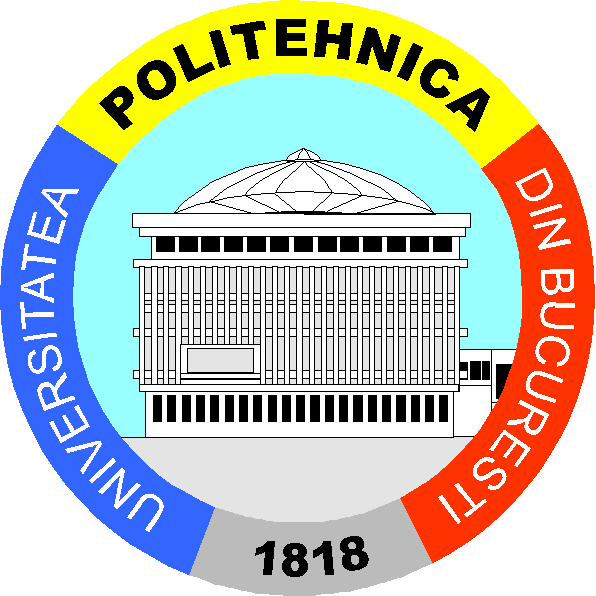 MINISTERUL EDUCAŢIEI NATIONALEUniversitatea POLITEHNICA din BucureştiSenatFuncţia didacticăCondiţiiÎndeplinire condiţiiAsistentDoctorand (pentru ocuparea postului pe perioadă determinată)Doctor (pentru ocuparea postului pe perioadă nedeterminată)Media minimă a anilor de studii (Licenţă+Masterat)8,50 – Doctorand8,00 - DoctorMedia examenelor de diplomă (Licenţă+Masterat)	   - minimum 9,00Atestarea studiilor (Diplome+Foi Matricole) si a altor realizari profesionale  Adeverinta Doctorand, Nr..............din.........................emisa de Universitatea ..............................................................................   Diploma Doctor, Nr..................din.................................emisa de Universitatea.................................................................................   Media anilor de studii                   ....................   Media examenelor de Diploma    ......................   Diploma de Licenta in domeniul .................................................,  Nr   ....... din……............... emisă de Universitatea  …..................................................................................................   Diploma de Studii Aprofundate/Master in domeniul ................................................, Nr……..din..........…… emisă de Universitatea....…............................................................................   Atestare studii psihopedagogice: ...................   Alte Diplome....................................................   Alte Certificate...............................................   Alte Acte de atestare a studiilor/realizarilor profesionale .................................................Funcţia didacticăCondiţiiÎndeplinire condiţiiŞef lucrări/LectorDoctor Condiţii medii minime, la prima ocupare prin concurs a unui post didactic titular în UPB8,00 – media anilor de studii (Licenţă+Masterat)9,00 - media examenelor de diplomă (Licenţă+Masterat)Atestarea studiilor (Diplome+Foi Matricole) si a altor realizari profesionaleAdeverinta Doctorand, Nr..............din.........................emisa de Universitatea ..............................................................................   Diploma Doctor, Nr..................din.................................emisa de Universitatea.................................................................................   Media anilor de studii                   ....................   Media examenelor de Diploma    ......................   Diploma de Licenta in domeniul .................................................,  Nr   ....... din……............... emisă de Universitatea  …..................................................................................................   Diploma de Studii Aprofundate/Master in domeniul ................................................, Nr……..din..........…… emisă de Universitatea....…............................................................................   Atestare studii psihopedagogice: ...................   Alte Diplome....................................................   Alte Certificate...............................................   Alte Acte de atestare a studiilor/realizarilor profesionale .................................................CondiţiiÎndeplinire condiţiiÎndeplinire condiţiiA. DoctorDiploma de Doctor în domeniul ..................., din ...................emisa de Universitatea...................... Diploma de Doctor în domeniul ..................., din ...................emisa de Universitatea...................... B. Îndeplinirea standardelor minime naţionale conform  OMENCS Nr. 6129 / 20.12.2016 [MO, I, 123 / 15.02.2017]     EXEMPLU COMPLETARE FISAStandarde indeplinite, conform Comisiei CNATDCU Nr........., ................................................................................................Anexată: Fişa de calcul si de sustinere a indeplinirii standardelor  minimale specifice domeniului, in acord cu realizarile mentionate:Standarde indeplinite, conform Comisiei CNATDCU Nr........., ................................................................................................Anexată: Fişa de calcul si de sustinere a indeplinirii standardelor  minimale specifice domeniului, in acord cu realizarile mentionate:Condiţii minimale [Punctaj]Minim prevăzutRealizatA1. Activitatea didactică şi profesională100                130A2. Activitatea de cercetare80                304.82A3. Recunoaşterea şi impactul activităţii20                177TOTAL (A)200                611.82Condiţii minimale obligatorii pe subcategorii [Număr]Minim prevăzutRealizatA.1.1.1. Cărţi şi capitole în cărţi de specialitate23A.1.2.1. Manuale didactice11A.1.2.2. Îndrumare de laborator / aplicaţii12A. 2.1.2. Articole în reviste cotate şi în proceedings indexate ISI Thomson Reuters şi brevete de invenţii612A. 2.1.2. Articole în reviste şi în volume ale unor manifestări ştiinţifice indexate în alte baze de date internaţionale811A. 2.1.4. Granturi câştigate prin competiţie (director / responsabil)11C. Atestarea studiilor (diploma + Foi Matricole) si a altor realizari profesionaleDiploma de Licenta, in domeniul..…………….     Nr……din……… emisă de Universitatea…………………………………………..Diploma de Licenta, in domeniul..…………….     Nr……din……… emisă de Universitatea…………………………………………..C. Atestarea studiilor (diploma + Foi Matricole) si a altor realizari profesionaleDiplomă de Studii Aprofundate / Master, Specializarea ………………………Nr……..din ………………emisă de Universitatea……………………………………………….___________________________________________________Alte Diplome………………………………………………….___________________________________________________Alte Certificate………………………………………………….____________________________________________________Alte Acte de atestare a studiilor/realizarilor profesionale........Diplomă de Studii Aprofundate / Master, Specializarea ………………………Nr……..din ………………emisă de Universitatea……………………………………………….___________________________________________________Alte Diplome………………………………………………….___________________________________________________Alte Certificate………………………………………………….____________________________________________________Alte Acte de atestare a studiilor/realizarilor profesionale........DepartamentPozitiain Stat FunctiiFunctia DidacticaDiscipline postComisie concurs(Grad did., Nume si prenume)*,**Pozitia in Comisie(Presed. /Membru)UniversitateaNr. crt.CandidatActivitateaDisciplinaGrupaData1.(îndrumare laborator sau2.conducere seminar, alta activitate)Candidații       1.   ...............................       1.   ...............................       1.   ...............................      2.  ...........................................      2.  ...........................................      2.  ...........................................Probapracticăscrisăoralăpracticăscrisăorală    Comisia1..................................  Președinte2.....................................  Membru3....................................  Membru4.....................................  Membru5..................................... MembruMediiMedia generalăNUME SI PRENUMECOMISIA DE CONCURSCOMISIA DE CONCURSCOMISIA DE CONCURSCOMISIA DE CONCURSCOMISIA DE CONCURSCONSILIUL FACULTĂŢII [acorda sau nu avizul raportului asupra concursului]CONSILIUL FACULTĂŢII [acorda sau nu avizul raportului asupra concursului]CONSILIUL FACULTĂŢII [acorda sau nu avizul raportului asupra concursului]CONSILIUL FACULTĂŢII [acorda sau nu avizul raportului asupra concursului]CONSILIUL FACULTĂŢII [acorda sau nu avizul raportului asupra concursului]CANDIDATIEfectivVoturiVoturiVoturiVoturiEfectivVoturi Voturi Voturi Voturi TotalPCA[CD+Stud]TotalPCA5